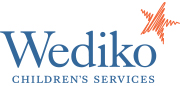 Club Commitment Contract Wediko cannot allow the switching of clubs within a cycle. For the safety of all students and to minimize confusion for our instructors, we must have a commitment contract in place. Whichever club you choose at the beginning of the cycle is the club you that will be staying in until the cycle ends on March 29, 2019. We will have a two-week trial window for you to test out which club(s) you would like to be a part of. After the first two weeks of the trial period, you will officially be on the club’s roster and will not be able to switch. Please choose accordingly.Also, Wediko cannnot allow students to switch from one club to another during the 2-hour time period. For example, if you go to Movie club from 3pm –5pm on Wednesday, you should remain in Movie club until 5pm unless you are being dismissed. You cannot switch to Spanish at 4pm. Your initials below signify that you understand this commitment contract and will adhere to the rules above._____________________________Name here: _____________________________